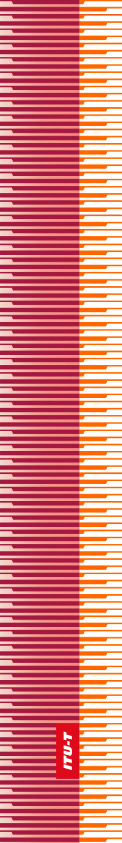 
الجمعية العالمية لتقييس الاتصالاتجنيف، 9-1 مارس 2022القـرار 55 – تشجيع المساواة بين الجنسين في أنشطة قطاع تقييس الاتصالات للاتحاد الدولي للاتصالات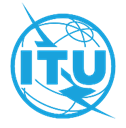 تمهيـدالاتحاد الدولي للاتصالات وكالة متخصصة للأمم المتحدة في ميدان الاتصالات. وقطاع تقييس الاتصالات (ITU-T) هو هيئة دائمة في الاتحاد الدولي للاتصالات. وهو مسؤول عن دراسة المسائل التقنية والمسائل المتعلقة بالتشغيل والتعريفة، وإصدار التوصيات بشأنها بغرض تقييس الاتصالات على الصعيد العالمي.وتحدد الجمعية العالمية لتقييس الاتصالات (WTSA) التي تجتمع مرة كل أربع سنوات المواضيع التي يجب أن تدرسها لجان الدراسات التابعة لقطاع تقييس الاتصالات وأن تُصدر توصيات بشأنها.وتتم الموافقة على هذه التوصيات وفقاً للإجراء الموضح في القرار رقم 1 الصادر عن الجمعية العالمية لتقييس الاتصالات.وفي بعض مجالات تكنولوجيا المعلومات التي تقع ضمن اختصاص قطاع تقييس الاتصالات، تعد المعايير اللازمة على أساس التعاون مع المنظمة الدولية للتوحيد القياسي (ISO) واللجنة الكهرتقنية الدولية (IEC).© ITU 2022جميع الحقوق محفوظة. لا يجوز استنساخ أي جزء من هذه المنشورة بأي وسيلة كانت إلا بإذن خطي مسبق من الاتحاد الدولي للاتصالات.القـرار 55 (المراجَع في جنيف، 2022)تشجيع المساواة بين الجنسين في أنشطة
قطاع تقييس الاتصالات للاتحاد الدولي للاتصالات(فلوريانوبوليس، 2004؛ جوهانسبرغ، 2008؛ دبي، 2012؛ الحمامات، 2016؛ جنيف، 2022)إن الجمعية العالمية لتقييس الاتصالات (جنيف، 2022)،إذ تضع في اعتبارها أ )	أنه على الرغم من الدور الهام للتقييس في العولمة والتطوير الفعّال لتكنولوجيا المعلومات والاتصالات (ICT)، تبين الإحصاءات أن النساء عددهن قليل جداً اللاتي يشاركن في عمليات التقييس الدولية؛ب)	أنه يمكن دفع أعمال التقييس الخاصة بقطاع تقييس الاتصالات (ITU-T) بأقصى فعالية ممكنة من خلال إدماج المرأة في هذه الأعمال بفعالية؛ج)	الحاجة إلى ضمان المشاركة الفعّالة والفعلية للنساء في جميع أنشطة قطاع تقييس الاتصالات في الاتحاد؛د )	أن مكتب تقييس الاتصالات (TSB) قد أنشأ فريق الخبراء التابع للاتحاد والمعني بالمرأة في مجال التقييس (WISE)، الذي أُطلق في اجتماع الفريق الاستشاري لتقييس الاتصالات (TSAG) في فبراير 2016، وهو يكرس أعماله لتشجيع النساء على العمل في مجال التقييس والاتصالات/تكنولوجيا المعلومات والاتصالات والمجالات ذات الصلة، وتقدير الرجال والنساء الذين ساهموا بشكلٍ مميز في تشجيع عمل النساء في هذه المجالات،وإذ تلاحظ أ )	أن الاتحاد اعتمد سياسة لتعميم المساواة بين الجنسين (GEM) بغية أن يصبح منظمة نموذجية في مجال المساواة بين الجنسين تستفيد من قدرة الاتصالات/تكنولوجيا المعلومات والاتصالات في تمكين النساء والرجال على السواء؛ب)	التقدم الذي أحرزه الاتحاد في إذكاء الوعي بشأن قضايا المساواة بين الجنسين وخاصةً في العقد الأخير، وزيادة مشاركة المرأة ومساهمتها في المنتديات الدولية وفي الدراسات والمشاريع والتدريب، وفي إنشاء فريق مهام داخلي معني بالمساواة بين الجنسين، وإطلاق الاتحاد الحدث الناجح "اليوم الدولي للفتيات في مجال تكنولوجيا المعلومات والاتصالات" الذي يُحتفل به سنوياً يوم الخميس الرابع من شهر أبريل؛ج)	إعلان المساواة بين الجنسين الذي اعتُمد في المؤتمر العالمي للاتصالات الراديوية (شرم الشيخ، 2019)، والذي أعلن التزام قطاع الاتصالات الراديوية بالاتحاد بالمساواة والتوازن بين الجنسين، وأعلن كذلك أن الدول الأعضاء في الاتحاد وأعضاء القطاع ينبغي أن يشجعوا اعتماد تدابير مثبتة لتحقيق زيادة على المستوى العالمي في عدد النساء الساعيات لتحصيل شهادات أكاديمية على جميع المستويات في مجالات العلوم والتكنولوجيا والهندسة والرياضيات (STEM)، ولا سيما تلك المتعلقة بتكنولوجيات المعلومات والاتصالات؛د )	القرار 70 (المراجَع في دبي، 2018)لمؤتمر المندوبين المفوضين، بشأن تعميم مبدأ المساواة بين الجنسين في الاتحاد وترويج المساواة بين الجنسين وتمكين المرأة من خلال تكنولوجيا المعلومات والاتصالات؛هـ )	القرار 48 (المراجَع في دبي، 2018) لمؤتمر المندوبين المفوضين، بشأن إدارة الموارد البشرية وتنميتها، وخاصة الملحق 2 بالقرار بشأن "تيسير توظيف النساء في الاتحاد"؛و )	القرار 55 (المراجَع في بوينس آيرس، 2017) للمؤتمر العالمي لتنمية الاتصالات (WTDC)، بشأن تعميم منظور المساواة بين الجنسين من أجل مجتمع معلومات شامل قائم على المساواة؛ز )	القرار 1187 الذي اعتمده مجلس الاتحاد في دورته لعام 2001، بشأن تعميم منظور المساواة بين الجنسين في إدارة الموارد البشرية وفي سياستها وممارستها في الاتحاد ويطلب من الأمين العام تخصيص الموارد الملائمة في حدود الميزانية القائمة لإنشاء وحدة للمساواة بين الجنسين وتكريس موظفين مخصصين ومتفرغين للوحدة؛ح)	القرار 1327 الذي اعتمده المجلس في دورته لعام 2011، بشأن دور الاتحاد في مجال تكنولوجيات المعلومات والاتصالات وتمكين النساء والفتيات؛ط)	أن الأمين العام قد أصدر صيغة محدثة من دليل الاتحاد للأسلوب اللغوي باللغة الإنكليزية الذي يتناول استعمال لغة غير تمييزية؛ي)	أن الاتحاد، يُدرج في خطته الاستراتيجية، قضايا المساواة بين الجنسين لإجراء المناقشات وتبادل الأفكار من أجل تحديد خطة عمل ملموسة عبر المنظمة بأكملها مع مواعيد محددة وأهداف؛ك)	جوائز المساواة بين الجنسين وتعميمها من خلال التكنولوجيا (GEM-TECH) التي يشترك في تنظيمها الاتحاد والأمم المتحدة، التي تحتفي بالإنجازات الاستثنائية الشخصية أو المؤسسية والاستراتيجيات المبتكرة التي تسخّر تكنولوجيا المعلومات والاتصالات لتمكين المرأة؛ل)	التوصية الواردة في تقرير وحدة التفتيش المشتركة للأمم المتحدة لعام 2016 بأن "يقدم الأمين العام إلى المجلس خطة عمل لاستكمال سياسة المساواة بين الجنسين وتعميمها، كي يصدّق عليها المجلس في دورته لعام 2017، مع أهداف محددة وجداول زمنية تقريبية وتدابير مراقبة لتحسين التوازن بين الجنسين، خاصة على مستوى الإدارة العليا، وذلك في كل مجال من مجالات اختصاص الاتحاد، ورفع تقرير سنوي إلى المجلس بشأن تنفيذ هذه الخطة"،وإذ تذكّر أ )	بأن أحد المبادئ الأساسية لميثاق الأمم المتحدة الذي اعتمده قادة العالم في عام 1945 ينص على "حقوق متساوية للرجال والنساء"؛ب)	بالقرار E/2012/L.8 للمجلس الاقتصادي والاجتماعي (ECOSOC) للأمم المتحدة بشأن تعميم منظور المساواة بين الجنسين في جميع سياسات منظومة الأمم المتحدة وبرامجها، الذي رحب بوضع خطة عمل على مستوى منظومة الأمم المتحدة ككل للمساواة بين الجنسين وتمكين المرأة (UNSWAP)، ولجنة الأمم المتحدة المعنية بوضع المرأة التي شددت في دورتها الستين (مارس 2016) على ضرورة ضمان المشاركة الكاملة والمنصفة والفعّالة للمرأة في جميع المجالات والقيادة على جميع مستويات اتخاذ القرار في القطاعين العام والخاص وفي الحياة العامة والاجتماعية والاقتصادية والسياسية؛ج)	بمبادرة الأمم المتحدة HeForShe (2014) لإشراك الرجال والفتيان في الترويج للمساواة بين الجنسين؛د )	بالشراكة العالمية EQUALS التي تضم الاتحاد بين أعضائها المؤسسين، والتي تضم وكالات أخرى للأمم المتحدة وحكومات وجهات من القطاع الخاص وهيئات أكاديمية ومنظمات من المجتمع المدني، والتي ترمي إلى تقليص الفجوة الرقمية بين الجنسين في العالم؛هـ )	بالمبادرة الدولية للأمم المتحدة لمناصري المساواة بين الجنسين والتزام الأمين العام للاتحاد بتعزيز التعهد بتحقيق المساواة بين الجنسين في عضوية الأفرقة،وإذ تدرك أ )	أن المجتمع ككل، خاصة في سياق مجتمع المعلومات والمعرفة، سيستفيد من مشاركة المرأة والرجل على قدم المساواة في وضع السياسات واتخاذ القرارات وفي وصول النساء والرجال على قدم المساواة إلى خدمات الاتصالات؛ب)	أن الوثيقة الختامية للاستعراض الشامل لنواتج القمة العالمية لمجتمع المعلومات (WSIS) تقرّ بوجود فجوة رقمية بين الجنسين، وتدعو إلى اتخاذ تدابير فورية لتحقيق المساواة بين الجنسين فيما يتعلق بمستعملي الإنترنت بحلول 2020، لا سيما من خلال تعزيز تعليم ومشاركة النساء والفتيات في مجال تكنولوجيا المعلومات والاتصالات، بوصفهن مستعملات وواضعات المحتوى وموظفات وصاحبات مشاريع ومبتكرات وقائدات، وتعيد تأكيد الالتزام بضمان مشاركة النساء على نحو تام في عمليات وضع القرارات المتصلة بتكنولوجيا المعلومات والاتصالات؛ج)	أن تعزيز تعليم النساء والفتيات وتعزيز مشاركتهن في تكنولوجيات المعلومات والاتصالات يساهم أيضاً في تحقيق الهدف 5 من أهداف التنمية المستدامة التي حددتها الأمم المتحدة: "تحقيق المساواة بين الجنسين وتمكين كل النساء والفتيات"؛د )	أن تقرير فريق العمل المعني بالنطاق العريض والمساواة بين الجنسين التابع للجنة النطاق العريض المعنية بالتنمية المستدامة لعام 2013 يتناول موضوع "مضاعفة الفرص الرقمية: تعزيز إدماج النساء والفتيات في مجتمع المعلومات"،تقرر1	أن يواصل قطاع تقييس الاتصالات بالاتحاد جهوده لضمان أن تعبّر سياساته وبرامج عمله وأنشطته لنشر المعلومات ومنشوراته ولجان الدراسات التابعة والحلقات الدراسية والدورات والجمعيات والمؤتمرات الخاصة بالقطاع، عن الالتزام بالمساواة بين الجنسين، وأن تعزز التوازن بين الجنسين:’1‘	بالنسبة إلى الوظائف، أن تشمل وظائف الفئة الفنية والفئات العليا في قطاع التقييس؛’2‘	عند اختيار الرؤساء ونواب الرؤساء والمقرِّرين للجان الدراسات لقطاع تقييس الاتصالات وللفريق الاستشاري لتقييس الاتصالات؛2	منح أولوية عالية لتعميم منظور المساواة بين الجنسين في إدارة قطاع تقييس الاتصالات وهيكله الوظيفي وعمله، مع مراعاة التمثيل الجغرافي؛3	أن يواصل قطاع تقييس الاتصالات دعم فريق الخبراء التابع للاتحاد والمعني بالمرأة في مجال التقييس،تُكلّف مدير مكتب تقييس الاتصالات1	باتخاذ الخطوات اللازمة لمواصلة تنفيذ سياسة الاتحاد بشأن المساواة بين الجنسين وتعميمها بما في ذلك دعم تنفيذ التوصيات المقدمة من وحدة التفتيش المشتركة المتصلة بتعميم منظور المساواة بين الجنسين ودعم جهات الاتصال المعنية بالمساواة بين الجنسين لقطاع تقييس الاتصالات وتشجيع موظفي مكتب تقييس الاتصالات على القيام بالتدريب ذي الصلة؛2	بالتعجيل بإدماج منظور المساواة بين الجنسين في أعمال مكتب تقييس الاتصالات وفقاً للمبادئ المطبقة في الاتحاد؛3	بمنح أولوية عالية لتعميم منظور المساواة بين الجنسين في إدارة قطاع تقييس الاتصالات ومساعدته المالية وهيكله الوظيفي وعمله؛4	بإجراء استعراض سنوي للتقدم المحرز في القطاع بشأن المضيّ قدماً في تعميم مبدأ المساواة بين الجنسين، بما في ذلك من خلال تعميم الاستبيانات وتجميع واستعراض البيانات الإحصائية بشأن أنشطة التقييس لقطاع تقييس الاتصالات حسب نوع الجنس والمنطقة، من أجل تحديد التحديات الماثلة أمام مشاركة النساء، والحلول اللاحقة؛ وعرض استنتاجاته على الفريق الاستشاري لتقييس الاتصالات والجمعية العالمية المقبلة لتقييس الاتصالات؛5	بتشجيع مشاركة النساء في جميع جوانب أنشطة قطاع تقييس الاتصالات، ولا سيما منحهن فرصة المشاركة في الاجتماعات، ودعم زيادة أعداد النساء من جميع المناطق في المناصب القيادية بقطاع تقييس الاتصالات من خلال:’1‘	تشجيع الأعضاء على إشراك النساء في وفودهم وذلك عن طريق عدة أمور بينها، أن يضاف في جميع الرسائل المعممة عبارة "يدعى الأعضاء إلى إشراك النساء في وفودهم كلما أمكن ذلك"؛’2‘	جعل اختيار النساء في وظائف مكتب تقييس الاتصالات على مستوى المهنيين والمستوى الأعلى أولوية أولى؛’3‘	تقديم دورات تدريبية بشأن المشاركة في الاجتماعات وصياغة المساهمات ورئاسة الاجتماعات؛6	بتعزيز العمل الجاري لفريق الخبراء المعني بالمرأة في مجال التقييس لضمان توفير الفرصة لجميع النساء للتطور كقائدات لقطاع تقييس الاتصالات؛7	بأن ينشر بصورة مستمرة في صفحة من الموقع الإلكتروني مخصصة لفريق الخبراء المعني بالمرأة في مجال التقييس وموجهة للجمهور المعلومات الحالية عن عدد النساء المشاركات في أحداث القطاع، بما في ذلك الإدارات التي ينتمين إليها أو أعضاء القطاع الذين ينتمين إليهم وتوزيعهن على لجان الدراسات، مع تحديد لجان الدراسات التي تتولى فيها النساء مناصب قيادية؛8	بإضافة التوازن بين الجنسين كأحد العوامل عند توزيع المساعدات المالية لحضور اجتماعات قطاع تقييس الاتصالات عند توفر الموارد؛9	بأن ينضم إلى الأمين العام للاتحاد، بوصفه أحد مناصري مبادرة جنيف للمساواة بين الجنسين، نيابةً عن قطاع تقييس الاتصالات، في المشاركة في المبادرة التي ترعاها هيئة الأمم المتحدة للمرأة بشأن كوكب يتسم بالمساواة المطلقة بين النساء والرجال لمكافحة الانحياز غير المرئي لأحد الجنسين،تدعو الأمين العام إلى1	الالتزام بمتطلبات الإبلاغ التي تفرضها خطة العمل على مستوى الأمم المتحدة ككل للمساواة بين الجنسين وتمكين المرأة عن الأنشطة التي تهدف إلى تشجيع المساواة بين الجنسين وتمكين المرأة؛2	مواصلة تشجيع موظفي الاتحاد على مراعاة المبادئ التوجيهية المحايدة للجنسين والمتاحة في دليل الاتحاد للأسلوب اللغوي باللغة الإنكليزية، وتفادي، قدر الإمكان، استعمال العبارات المحددة لجنس بعينه،تدعو الدول الأعضاء وأعضاء القطاع إلى1	تقديم ترشيحات لمناصب الرؤساء ونواب الرؤساء من شأنها دعم المشاركة النشطة للخبيرات من النساء فضلاً عن الرجال في أفرقة وأنشطة التقييس، وفي الإدارات والوفود التي ينتمين إليها؛2	أن تدعم وتشارك بنشاط في أعمال مكتب تقييس الاتصالات بتعيين خبراء من أجل فريق الخبراء المعني بالمرأة في مجال التقييس بقطاع تقييس الاتصالات وترويج استخدام تكنولوجيات المعلومات والاتصالات لتمكين النساء والفتيات اقتصادياً واجتماعياً؛3	تشجيع ودعم التثقيف على نحو فعّال في مجال تكنولوجيا المعلومات والاتصالات مما يشجع مشاركة الفتيات والنساء، ودعم جميع التدابير الكفيلة بإعدادهن لخوض مسار وظيفي في مجال تقييس تكنولوجيا المعلومات والاتصالات؛4	تشجيع زيادة مشاركة المندوبات وتعزيز خبراتهن؛5	تشجيع اعتماد تدابير مثبتة لتحقيق زيادة على المستوى العالمي في عدد النساء الساعيات لتحصيل شهادات أكاديمية على جميع المستويات في مجالات العلوم والتكنولوجيا والهندسة والرياضيات (STEM)، ولا سيما تلك المتعلقة بتقييس الاتصالات/تكنولوجيا المعلومات والاتصالات.الاتحــاد  الـدولــي  للاتصــالاتITU-Tقطـاع تقييس الاتصـالات
في الاتحاد الدولي للاتصالات